Centro Educacional Américo Vespucio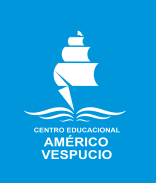 H. Diputada Laura Rodríguez N° 6525, Peñalolén. Tel.: 222727138     www.colegioamericovespucio.clDepartamento de Educación Física/2020.Material de Rutina Grupo: 5 Cursos: I y II Medios.(Aspectos Técnicos: Plataforma Instagram del 30 Junio al 03 de Julio).Calentamiento Activo:CALENTAMIENTO ACTIVO:Comenzamos con la rutina del grupo 5: Zonas a trabajar Tren Superior, éstas deberán ejecutarla 3 veces al día y de 2 a 3 veces a la semana.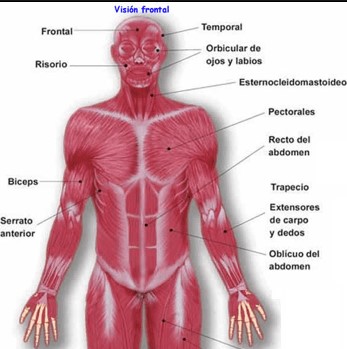 Comenzamos con el ejercicio de girar hacia los costados como muestra la imagen, con la ayuda de botellas de 2 a 3 litros o bien en este caso con bidones de 5 litros llenos de agua; acá realizaremos 20 repeticiones X 2 series.Continuamos con flexiones de brazo o lagartijas en plano declinado, ver imagen. Acá idealmente tener el cuerpo horizontalmente en una línea y realizar las flexiones de codos; acá ejecutaremos 12 repeticiones X 2 series.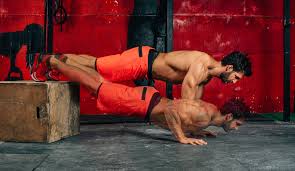 Seguimos con ejecutar jalones hacia arriba de botellas de 2 a 3 Litros llenos de agua; acá realizaremos 12 repeticiones X 2 series, ver Imagen.Ahora ejecutaremos aperturas y cierres con botellas de 2 a 3 Litros llenas de agua o arena, ver imagen; acá realizaremos 12 repeticiones X 2 series.Finalmente realizaremos un trabajo isométrico con los brazos (Bíceps) manteniendo una botella o bidón de 5 Litros lleno de agua, ver imagen; acá mantendremos por 10 segundos la posición en 2 ocasiones.Si nos cuidamos entre todos, venceremos a ésta PANDEMIA…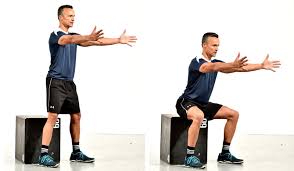 *Realizar 12 sentadillas.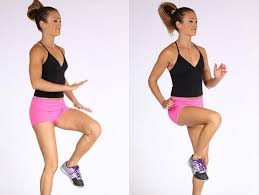 * Elevo rodillas y con las palmas toco los muslos en 30 repeticiones.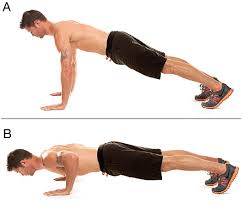 *Realizar 12 flexiones de brazo.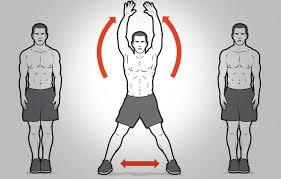 *Realizar 12 saltos estrella.“Recuerden beber agua ANTES, DURANTE Y al FINALIZAR la rutina de ejercicios. Además elongar siempre la zona a trabajar, para evitar lesiones. 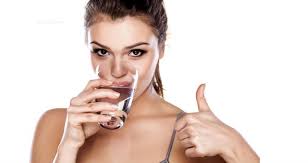 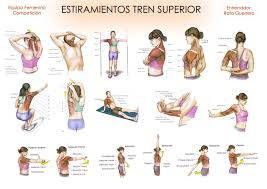 